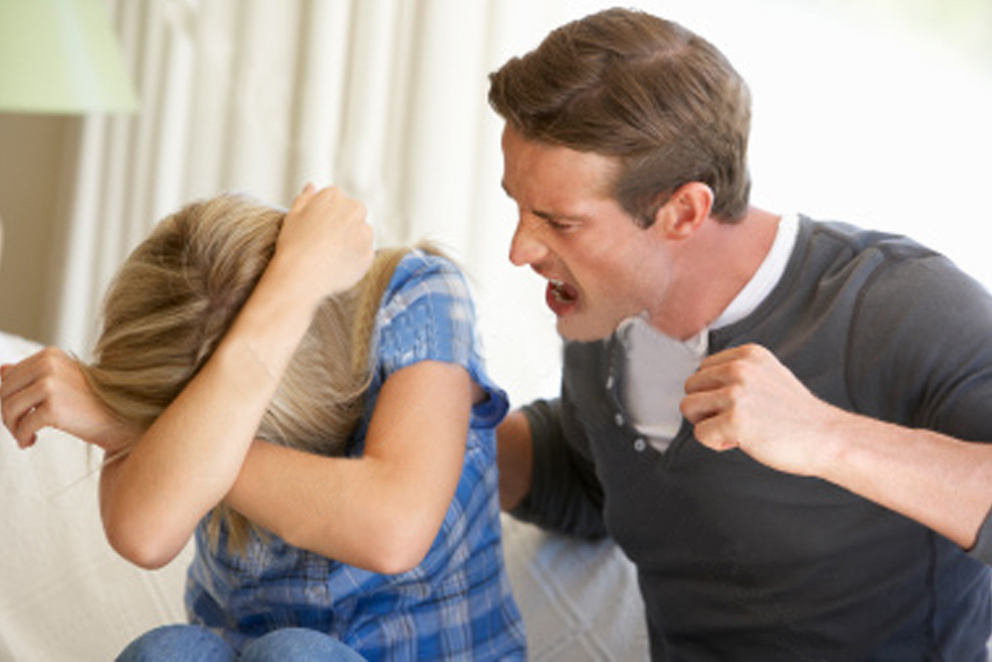 Насилие в семье – умышленные действия физического, психологического, сексуального характера члена семьи по отношению к другому члену семьи, нарушающие его права, свободы, законные интересы и причиняющие ему физические и (или) психические страдания.Закон РБ «Об основах деятельности по профилактике правонарушений»Домашнее насилия это не то, что нужно скрывать, замалчивать, терпеть либо страдать от него. Случай семейного насилия, если он произошёл, необходимо остановить, чтобы предотвратить его повторение в будущем.За предоставлением услуги временного приюта для лиц, пострадавших от домашнего насилия, Вы можете обратитьсяк специалистам организаций (1), (2), позвонив по номерам телефонов:Милиция 102Управление внутренних дел администрации Советского района г. Минска (дежурная часть) 292 02 02, 292 95 54Дополнительно по вопросам оказания помощи лицам, пострадавшимот домашнего насилия, проживающим на территории Советского района г. Минска, Вы можете обратиться в ГУ «Территориальныйцентр социального обслуживания населения Советского района г. Минска» по телефону 396 10 66, 396 10 64(1)Круглосуточная линия…………….....(017) 317 32 32 (2)«Горячая» линия…………………………….291 00 68  Специалисты, психолог…………………….223 67 76                                                                            223 27 28                                                                            291 48 24                 Пн. 08.00-17.00Вт. 08.00-17.00Ср. 10.15-20.00Чт. 08.45-18.00Пт. 08.45-16.45